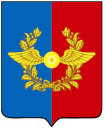 Российская ФедерацияИркутская областьУсольское районное муниципальное образованиеД У М АГородского поселенияСреднинского муниципального образованияЧетвертого созываРЕШЕНИЕОт 26.06.2019 г.                                 п. Средний                                               № 82О внесении изменений в Решение Думы от 26.12.2018 г. № 66 «О бюджете городского поселения Среднинского муниципального образования на 2019 год и на плановый период 2020 и 2021 годов»В соответствии с Бюджетным кодексом Российской Федерации, Федеральным законом от 06.10.2003 г. №131-ФЗ "Об общих принципах организации местного самоуправления в Российской Федерации", Решением Думы городского поселения Среднинского муниципального образования от 28.11.2018г. №59 "Об утверждении Положения "О бюджетном процессе в Среднинском муниципальном образовании», , руководствуясь ст. 58, 64 Устава Среднинского муниципального образования,  Дума городского поселения Среднинского муниципального образования Р Е Ш И Л А:1.1. Статью 1 изложить в следующей редакции:Статья 1.Утвердить основные характеристики бюджета городского поселения Среднинского муниципального образования на 2019 год:общий объем доходов местного бюджета в сумме 27 057,80 тыс. рублей, из них объем безвозмездных поступлений, в сумме 1719,00 тыс. рублей;общий объем расходов бюджета в сумме 30 833,72 тыс. рублей;размер дефицита бюджета в сумме 3 775,93 тыс. руб. или 15,20 % утвержденного общего годового объема доходов бюджета без учета утвержденного объема безвозмездных поступлений, в т. ч. за счет снижения остатков средств на счетах по учету средств бюджета городского поселения Среднинского муниципального образования;2. Приложения № 1, 6,8, 10, 12 к решению Думы от 26.12.2018 г. № 66 года «О бюджете городского поселения Среднинского муниципального образования на 2019 год и плановый период 2020 и 2021 годов» изложить в новой редакции.4. Специалисту-делопроизводителю Сопленковой О.А. опубликовать настоящее решение в средствах массовой информации в газете «Новости» и разместить на официальном сайте Администрации городского поселения Среднинского муниципального образования в информационно-коммуникационной сети «Интернет» www.sredny@mail.ru5. Настоящее Решение вступает в силу со дня его официального опубликования в средствах массовой информации и в сети ИнтернетПредседатель Думы городского поселенияСреднинского муниципального образования	Е.Ю. ЕвсеевГлава городского поселенияСреднинского муниципального образования                        В.Д. Барчуков                                                                                      Приложение № 1                                                            к Решению Думы                                                                                             городского поселения Среднинского                                                                                 муниципального образования	 от 26.06.2019г. № 82	Прогнозируемые доходы на 2019 годбюджета городского поселения Среднинского муниципального образования                                                                                                                                         (тыс. руб.)                                                                                                                     Приложение № 6                                                                 к Решению Думы                     городского поселения Среднинского                                                                                      муниципального образования                                                                                                  от 26.06.2019 г № 82Глава городского поселения Среднинского муниципального образования	В. Д. Барчуков                                                                                                                      Приложение № 8                                                                 к Решению Думы                     городского поселения Среднинского                                                                                      муниципального образования                                                                                                  от 26.06.2019 г № 82Распределение по разделам, подразделам, целевым статьям (государственным (муниципальным) программам и непрограммным направлениям деятельности), группам (группам и подгруппам) видов расходов и (или) по целевым статьям (государственным (муниципальным) программам и непрограммным направлениям деятельности), группам (группам и подгруппам) видов расходов классификации расходов бюджетов на очередной финансовый год Среднинского муниципального образования на 2019 год Глава городского поселения Среднинского муниципального образования	В. Д. БарчуковПриложение № 10к Решению Думыгородского поселения Среднинскогомуниципального образованияот 26.06.2019 г № 82Распределение бюджетных ассигнований на реализацию муниципальных программ на 2019 год(тыс. руб.)Глава городского поселения Среднинского муниципального образования	В. Д. БарчуковПриложение № 12к Решению Думыгородского поселения Среднинскогомуниципального образованияот 26.06.2019 г № 82Источники внутреннего финансирования дефицита бюджета Среднинского муниципального образования на 2019 год	(тыс.руб.)Глава городского поселения Среднинского муниципального образования	                     В. Д. БарчуковНаименование Код бюджетной классификацииКод бюджетной классификацииБюджетные ассигнованияНаименование главного администратора доходов доходов бюджетаБюджетные ассигнованияНалоговые и неналоговые доходы1821 00 00000 00 0000 00025 338,8Налоги на прибыль, доходы1821 01 00000 00 0000 00024 500,0Налог на доходы физических лиц1821 01 02000 01 0000 11024 500,0Налог на доходы физических лиц с доходов, источником которых является налоговый агент, за исключением доходов, в отношении которых исчисление и уплата налога осуществляется в соответствии со статьями 227,227(1) и 228 Налогового кодекса Российской Федерации1821 01 02010 01 0000 11024 500,0 Налоги на товары (работы, услуги), реализуемые на территории Российской Федерации1001 03 00000 00 0000 000654,8Акцизы по подакцизным товарам (продукции), производимым на территории Российской Федерации100  1 03 02000 01 0000 110654,8Доходы от уплаты акцизов на дизельное топливо, подлежащие распределению между бюджетами субъектов Российской Федерации и местными бюджетами с учетом установленных дифференцированных нормативов отчислений в местные бюджеты100 1 03 02230 01 0000 110237,4Доходы от уплаты акцизов на моторные масла для дизельных и (или) карбюраторных (инжекторных) двигателей, подлежащие распределению между бюджетами субъектов Российской Федерации и местными бюджетами с учетом установленных дифференцированных нормативов отчислений в местные бюджеты100 1 03 02240 01 0000 1101,7Доходы от уплаты акцизов на автомобильный бензин, подлежащие распределению между бюджетами субъектов Российской Федерации и местными бюджетами с учетом установленных дифференцированных нормативов отчислений в местные бюджеты100 1 03 02250 01 0000 110459,8Доходы от уплаты акцизов на прямогонный бензин, подлежащие распределению между бюджетами субъектов Российской Федерации и местными бюджетами с учетом установленных дифференцированных нормативов отчислений в местные бюджеты1001 03 02260 01 0000 110-44,2Налог на имущество физических лиц1821 06 01000 00 0000 00092,0Налог на имущество физических лиц, взимаемый по ставкам, применяемым к объектам налогообложения, расположенным в границах городских поселений 182106 01030 13 0000 11090,0Налог на имущество физических лиц, взимаемый по ставкам, применяемым к объектам налогообложения, расположенным в границах городских поселений 1821 06 01030 13 0000 1102,0Земельный налог1821 06 06000 00 0000 00042,0 Земельный налог с физических лиц, обладающих земельным
 участком, расположенным в границах городских поселений182106 06 043 13 0000 11042,0  Государственная пошлина901 1 08 00000 00 0000 00030,0   Государственная пошлина за совершение нотариальных действий должностными лицами органов местного самоуправления, уполномоченными в соответствии с законодательными актами Российской Федерации на совершение нотариальных действий 9011 08 04020 01 4000 110  Государственная пошлина за совершение нотариальных действий должностными лицами органов местного самоуправления, уполномоченными в соответствии с законодательными актами Российской Федерации на совершение нотариальных действий (сумма платежа)901 108 04020 01 1000 11030,0ШТРАФЫ, САНКЦИИ, ВОЗМЕЩЕНИЕ УЩЕРБА901116 00000 00 0000 00020,0Прочие поступления от денежных взысканий (штрафов) и иных сумм в возмещение ущерба, зачисляемые в бюджеты городских поселений901 1 16 90050 13 0000 1400,0Денежные взыскания (штрафы), установленные законами субъектов Российской Федерации за несоблюдение муниципальных правовых актов, зачисляемые в бюджеты поселений901 1 16 51040 02 0000 140 20,0Безвозмездные поступления9012 00 00000 00 0000 0001719,0Субвенции9012 02 03000 00 0000 0001719,0в том числе:Субвенции бюджетам поселений на осуществление первичного воинского учета на территориях, где отсутствуют военные комиссариаты (федеральный бюджет)9012 02 35118 13 0000 150287,9Субвенции бюджетам поселений на выполнение передаваемых полномочий субъектов Российской Федерации   (областной бюджет)9012 02 30024 13 0000 1500,7Иные межбюджетные трансферты9012 02 04999 00 0000 0001 430,40в том числе:Прочие субсидии бюджетам городских поселений9012 02 29999 13 0000 1501 430,4Итого доходов:27 057,8Глава городского поселения Среднинского муниципального образованияВ.Д. БарчуковРаспределение  бюджетных ассигнований по разделам и подразделам  классификации расходовбюджета городского поселения Среднинского муниципального образования на 2019 год (тыс. руб.)(тыс. руб.)Наименование показателяНаименование показателяНаименование показателяК  О  Д  Ы   классификации расходов бюджетовК  О  Д  Ы   классификации расходов бюджетовК  О  Д  Ы   классификации расходов бюджетовК  О  Д  Ы   классификации расходов бюджетовК  О  Д  Ы   классификации расходов бюджетовК  О  Д  Ы   классификации расходов бюджетовБюджетные ассигнованияНаименование показателяНаименование показателяНаименование показателяглавный распорядительразделподразделцелевая статьявид расходавид расхода1112345667Администрация городского поселения Среднинского муниципального образованияАдминистрация городского поселения Среднинского муниципального образованияАдминистрация городского поселения Среднинского муниципального образования901              30833,7Общегосударственные вопросыОбщегосударственные вопросыОбщегосударственные вопросы9010118270,1Муниципальная программа "Устойчивое развитие экономической базы городского поселения Среднинского муниципального образования" на 2017-2021 годыМуниципальная программа "Устойчивое развитие экономической базы городского поселения Среднинского муниципального образования" на 2017-2021 годыМуниципальная программа "Устойчивое развитие экономической базы городского поселения Среднинского муниципального образования" на 2017-2021 годы9010102700 00 00 0001525,1Подпрограмма "Обеспечение деятельности главы городского поселения Среднинского муниципального образования"   на 2017-2021 годыПодпрограмма "Обеспечение деятельности главы городского поселения Среднинского муниципального образования"   на 2017-2021 годыПодпрограмма "Обеспечение деятельности главы городского поселения Среднинского муниципального образования"   на 2017-2021 годы9010102701 00 00 0001525,1Расходы на выплаты персоналу в целях обеспечения выполнения функций государственными (муниципальными) органами, казенными учреждениями, органами фондамиРасходы на выплаты персоналу в целях обеспечения выполнения функций государственными (муниципальными) органами, казенными учреждениями, органами фондамиРасходы на выплаты персоналу в целях обеспечения выполнения функций государственными (муниципальными) органами, казенными учреждениями, органами фондами9010102701 00 00 2101001001525,1Расходы на выплаты персоналу государственных (муниципальных) органов управления государственными внебюджетнымиРасходы на выплаты персоналу государственных (муниципальных) органов управления государственными внебюджетнымиРасходы на выплаты персоналу государственных (муниципальных) органов управления государственными внебюджетными9010102701 00 00 2101201201525,1Фонд оплаты труда государственных (муниципальных) органовФонд оплаты труда государственных (муниципальных) органовФонд оплаты труда государственных (муниципальных) органов9010102701 00 00 2101211211190,8Иные выплаты персоналу государственных (муниципальных) органов, за исключением фонда оплаты трудаИные выплаты персоналу государственных (муниципальных) органов, за исключением фонда оплаты трудаИные выплаты персоналу государственных (муниципальных) органов, за исключением фонда оплаты труда9010102701 00 00 2101221226,0Взносы по обязательному социальному страхованию на выплаты денежного содержания и иные выплаты работникам государственных (муниципальных) органовВзносы по обязательному социальному страхованию на выплаты денежного содержания и иные выплаты работникам государственных (муниципальных) органовВзносы по обязательному социальному страхованию на выплаты денежного содержания и иные выплаты работникам государственных (муниципальных) органов9010102701 00 00 210129129                    328,3Функционирование Правительства РФ, высших органов государственной власти субъектов РФ, местных администрацийФункционирование Правительства РФ, высших органов государственной власти субъектов РФ, местных администрацийФункционирование Правительства РФ, высших органов государственной власти субъектов РФ, местных администраций901010416194,3Подпрограмма "Обеспечение деятельности администрации городского поселения Среднинского муниципального образования"  на 2017-2021 гг.Подпрограмма "Обеспечение деятельности администрации городского поселения Среднинского муниципального образования"  на 2017-2021 гг.Подпрограмма "Обеспечение деятельности администрации городского поселения Среднинского муниципального образования"  на 2017-2021 гг.9010104702 00 00 00013824,5Расходы на выплаты персоналу в целях обеспечения выполнения функций государственными (муниципальными) органами, казенными учреждениями, органами управления государственными внебюджетными фондамиРасходы на выплаты персоналу в целях обеспечения выполнения функций государственными (муниципальными) органами, казенными учреждениями, органами управления государственными внебюджетными фондамиРасходы на выплаты персоналу в целях обеспечения выполнения функций государственными (муниципальными) органами, казенными учреждениями, органами управления государственными внебюджетными фондами9010104702 00 00 2101001009062,9Расходы на выплаты персоналу государственных (муниципальных) органовРасходы на выплаты персоналу государственных (муниципальных) органовРасходы на выплаты персоналу государственных (муниципальных) органов9010104702 00 00 2101201209062,9 Фонд оплаты труда государственных (муниципальных) органов  Фонд оплаты труда государственных (муниципальных) органов  Фонд оплаты труда государственных (муниципальных) органов 9010104702 00 00 2101211216960,7Взносы по обязательному социальному страхованию на выплаты денежного содержания и иные выплаты работникам государственных (муниципальных) органовВзносы по обязательному социальному страхованию на выплаты денежного содержания и иные выплаты работникам государственных (муниципальных) органовВзносы по обязательному социальному страхованию на выплаты денежного содержания и иные выплаты работникам государственных (муниципальных) органов9010104702 00 00 2101291292102,1Закупка товаров, работ и услуг для государственных (муниципальных) нуждЗакупка товаров, работ и услуг для государственных (муниципальных) нуждЗакупка товаров, работ и услуг для государственных (муниципальных) нужд9010104702 00 00 2202002004738,2Иные закупки товаров, работ и услуг для обеспечения государственных (муниципальных) нуждИные закупки товаров, работ и услуг для обеспечения государственных (муниципальных) нуждИные закупки товаров, работ и услуг для обеспечения государственных (муниципальных) нужд9010104702 00 00 2202402404738,2Закупка товаров, работ, услуг в сфере информационно-коммуникационных технологийЗакупка товаров, работ, услуг в сфере информационно-коммуникационных технологийЗакупка товаров, работ, услуг в сфере информационно-коммуникационных технологий9010104702 00 00 220242242584,3Закупка товаров, работ, услуг в целях капитальногоремонта государственного (муниципального) имуществаЗакупка товаров, работ, услуг в целях капитальногоремонта государственного (муниципального) имуществаЗакупка товаров, работ, услуг в целях капитальногоремонта государственного (муниципального) имущества9010104702 00 00 220243243873,6Прочая закупка товаров, работ и услуг для обеспечения государственных (муниципальных) нуждПрочая закупка товаров, работ и услуг для обеспечения государственных (муниципальных) нуждПрочая закупка товаров, работ и услуг для обеспечения государственных (муниципальных) нужд9010104702 00 00 2202442444153,9Иные платежиИные платежиИные платежи9010104702 00 00 29080080023,4Уплата налогов, сборов и иных платежейУплата налогов, сборов и иных платежейУплата налогов, сборов и иных платежей9010104702 00 00 29085085023,4Уплата прочих налогов, сборовУплата прочих налогов, сборовУплата прочих налогов, сборов9010104702 00 00 29085285212,4Уплата иных платежейУплата иных платежейУплата иных платежей9010104702 00 00 29085385311,0Муниципальная программа "Развитие духовно-нравственного воспитания и физического развития молодежи в Среднинском муниципальном образовании на 2017-2021годы"Муниципальная программа "Развитие духовно-нравственного воспитания и физического развития молодежи в Среднинском муниципальном образовании на 2017-2021годы"Муниципальная программа "Развитие духовно-нравственного воспитания и физического развития молодежи в Среднинском муниципальном образовании на 2017-2021годы"9010104750 00 00 0002254,9Основное мероприятие "Культурно-массовые мероприятия" на 2017-2021 годыОсновное мероприятие "Культурно-массовые мероприятия" на 2017-2021 годыОсновное мероприятие "Культурно-массовые мероприятия" на 2017-2021 годы9010104750 01 00 000769,8Закупка товаров, работ и услуг для государственных (муниципальных) нуждЗакупка товаров, работ и услуг для государственных (муниципальных) нуждЗакупка товаров, работ и услуг для государственных (муниципальных) нужд9010104750 01 00 220200200769,8Иные закупки товаров, работ и услуг для обеспечения государственных (муниципальных) нуждИные закупки товаров, работ и услуг для обеспечения государственных (муниципальных) нуждИные закупки товаров, работ и услуг для обеспечения государственных (муниципальных) нужд9010104750 01 00 220240240769,8Прочая закупка товаров, работ и услуг для обеспечения государственных (муниципальных) нуждПрочая закупка товаров, работ и услуг для обеспечения государственных (муниципальных) нуждПрочая закупка товаров, работ и услуг для обеспечения государственных (муниципальных) нужд9010104750 01 00 220244244769,8Реализация мероприятий перечня проектов народных инициатив Реализация мероприятий перечня проектов народных инициатив Реализация мероприятий перечня проектов народных инициатив 9010104750 01 S23701485,1Закупка товаров, работ и услуг для государственных нуждЗакупка товаров, работ и услуг для государственных нуждЗакупка товаров, работ и услуг для государственных нужд901 0104750 01 S23702002001485,1Иные закупки товаров, работ и услуг для государственных нуждИные закупки товаров, работ и услуг для государственных нуждИные закупки товаров, работ и услуг для государственных нужд9010104750 01 S23702402401485,1Прочая закупка товаров, работ и услуг для государственных нуждПрочая закупка товаров, работ и услуг для государственных нуждПрочая закупка товаров, работ и услуг для государственных нужд9010104750 01 S23702442441485,1 Муниципальная программа "Социальная поддержка в Среднинском муниципальном образовании на 2017 -2021 годы" Муниципальная программа "Социальная поддержка в Среднинском муниципальном образовании на 2017 -2021 годы" Муниципальная программа "Социальная поддержка в Среднинском муниципальном образовании на 2017 -2021 годы"9010104710 00 00 000115,0Основное мероприятие "Старшее поколение" на 2017-2021 годыОсновное мероприятие "Старшее поколение" на 2017-2021 годыОсновное мероприятие "Старшее поколение" на 2017-2021 годы9010104710 02 00 000115,0Закупка товаров, работ и услуг для государственных (муниципальных) нуждЗакупка товаров, работ и услуг для государственных (муниципальных) нуждЗакупка товаров, работ и услуг для государственных (муниципальных) нужд9010104710 02 00 220200200115,0Иные закупки товаров, работ и услуг для обеспечения государственных (муниципальных) нуждИные закупки товаров, работ и услуг для обеспечения государственных (муниципальных) нуждИные закупки товаров, работ и услуг для обеспечения государственных (муниципальных) нужд9010104710 02 00 220240240115,0Прочая закупка товаров, работ и услуг для обеспечения государственных (муниципальных) нуждПрочая закупка товаров, работ и услуг для обеспечения государственных (муниципальных) нуждПрочая закупка товаров, работ и услуг для обеспечения государственных (муниципальных) нужд9010104710 02 00 220244244115,0Резервные фондыРезервные фондыРезервные фонды9010111200,0Подпрограмма "Обеспечение деятельности администрации городского поселения Среднинского муниципального образования"  на 2017-2021 годыПодпрограмма "Обеспечение деятельности администрации городского поселения Среднинского муниципального образования"  на 2017-2021 годыПодпрограмма "Обеспечение деятельности администрации городского поселения Среднинского муниципального образования"  на 2017-2021 годы9010111702 00 00 000200,0Основное мероприятие "Обеспечение финансовыми средствами резервного фонда городского поселения Среднинского муниципального на 2017-2021годы"Основное мероприятие "Обеспечение финансовыми средствами резервного фонда городского поселения Среднинского муниципального на 2017-2021годы"Основное мероприятие "Обеспечение финансовыми средствами резервного фонда городского поселения Среднинского муниципального на 2017-2021годы"9010111702 02 00 000200,0Резервные фонды исполнительных органов государственной власти субъектов Российской ФедерацииРезервные фонды исполнительных органов государственной власти субъектов Российской ФедерацииРезервные фонды исполнительных органов государственной власти субъектов Российской Федерации9010111702 02 00 290200,0Иные бюджетные ассигнованияИные бюджетные ассигнованияИные бюджетные ассигнования9010111702 02 00 290800800200,0Резервные средстваРезервные средстваРезервные средства9010111702 02 00 290870870200,0Другие общегосударственные вопросы Другие общегосударственные вопросы Другие общегосударственные вопросы 9010113350,7Подпрограмма "Обеспечение деятельности администрации городского поселения Среднинского муниципального образования"  на 2017-2021 годыПодпрограмма "Обеспечение деятельности администрации городского поселения Среднинского муниципального образования"  на 2017-2021 годыПодпрограмма "Обеспечение деятельности администрации городского поселения Среднинского муниципального образования"  на 2017-2021 годы9010113702 00 00 000150,0Основное мероприятие "Информационное обеспечение Среднинского муниципального образования на 2017-2021 годы"Основное мероприятие "Информационное обеспечение Среднинского муниципального образования на 2017-2021 годы"Основное мероприятие "Информационное обеспечение Среднинского муниципального образования на 2017-2021 годы"9010113702 03 00 000150,0Закупка товаров, работ и услуг для государственных (муниципальных) нуждЗакупка товаров, работ и услуг для государственных (муниципальных) нуждЗакупка товаров, работ и услуг для государственных (муниципальных) нужд9010113702 03 00 220200200150,0Иные закупки товаров, работ и услуг для обеспечения государственных (муниципальных) нуждИные закупки товаров, работ и услуг для обеспечения государственных (муниципальных) нуждИные закупки товаров, работ и услуг для обеспечения государственных (муниципальных) нужд9010113702 03 00 220240240150,0Прочая закупка товаров, работ и услуг для государственных (муниципальных)  нуждПрочая закупка товаров, работ и услуг для государственных (муниципальных)  нуждПрочая закупка товаров, работ и услуг для государственных (муниципальных)  нужд9010113702 03 00 220244244150,0Обеспечение реализации полномочий министерства юстиции Иркутской областиОбеспечение реализации полномочий министерства юстиции Иркутской областиОбеспечение реализации полномочий министерства юстиции Иркутской области901011390А 0073 1500,7Субвенции на осуществление областного государственного полномочия по определению перечня должностных лиц органов местного самоуправления, уполномоченных составлять протоколы об административных правонарушениях, Субвенции на осуществление областного государственного полномочия по определению перечня должностных лиц органов местного самоуправления, уполномоченных составлять протоколы об административных правонарушениях, Субвенции на осуществление областного государственного полномочия по определению перечня должностных лиц органов местного самоуправления, уполномоченных составлять протоколы об административных правонарушениях, 901011390А 0073 1500,7Иные закупки товаров, работ и услуг для обеспечения государственных (муниципальных) нуждИные закупки товаров, работ и услуг для обеспечения государственных (муниципальных) нуждИные закупки товаров, работ и услуг для обеспечения государственных (муниципальных) нужд901011390А 0073 1502402400,7Прочая закупка товаров, работ и услуг для государственных (муниципальных) нуждПрочая закупка товаров, работ и услуг для государственных (муниципальных) нуждПрочая закупка товаров, работ и услуг для государственных (муниципальных) нужд901011390А 0073 1502442440,7 Муниципальная программа "Социальная поддержка в Среднинском муниципальном образовании на 2017-2021 годы" Муниципальная программа "Социальная поддержка в Среднинском муниципальном образовании на 2017-2021 годы" Муниципальная программа "Социальная поддержка в Среднинском муниципальном образовании на 2017-2021 годы"9010113710 00 00 000200,0Основное мероприятие "Поддержка социально ориентированных некоммерческих организаций на территории городского поселения Среднинского муниципального образования на 2017-2021 годы"Основное мероприятие "Поддержка социально ориентированных некоммерческих организаций на территории городского поселения Среднинского муниципального образования на 2017-2021 годы"Основное мероприятие "Поддержка социально ориентированных некоммерческих организаций на территории городского поселения Среднинского муниципального образования на 2017-2021 годы"9010113710 01 00 000200,0Закупка товаров, работ и услуг для государственных (муниципальных) нуждЗакупка товаров, работ и услуг для государственных (муниципальных) нуждЗакупка товаров, работ и услуг для государственных (муниципальных) нужд9010113710 01 00 220200200200,0Иные закупки товаров, работ и услуг для обеспечения государственных (муниципальных) нуждИные закупки товаров, работ и услуг для обеспечения государственных (муниципальных) нуждИные закупки товаров, работ и услуг для обеспечения государственных (муниципальных) нужд9010113710 01 00 220240240200,0Прочая закупка товаров, работ и услуг для обеспечения государственных (муниципальных) нуждПрочая закупка товаров, работ и услуг для обеспечения государственных (муниципальных) нуждПрочая закупка товаров, работ и услуг для обеспечения государственных (муниципальных) нужд9010113710 01 00 220244244200,0Национальная оборонаНациональная оборонаНациональная оборона90102287,9Мобилизационная и вневойсковая подготовкаМобилизационная и вневойсковая подготовкаМобилизационная и вневойсковая подготовка9010203287,9Субвенция на осуществление первичного воинского учета  на территории, где отсутствуют военные комиссариаты  Субвенция на осуществление первичного воинского учета  на территории, где отсутствуют военные комиссариаты  Субвенция на осуществление первичного воинского учета  на территории, где отсутствуют военные комиссариаты  901020390А 00 51 180287,9Расходы на выплаты персоналу в целях обеспечения выполнения функций государственными (муниципальными) органами, казенными учреждениями, органами управления государственными внебюджетными фондамиРасходы на выплаты персоналу в целях обеспечения выполнения функций государственными (муниципальными) органами, казенными учреждениями, органами управления государственными внебюджетными фондамиРасходы на выплаты персоналу в целях обеспечения выполнения функций государственными (муниципальными) органами, казенными учреждениями, органами управления государственными внебюджетными фондами901020390А 00 51 180100100287,9Расходы на выплаты персоналу государственных (муниципальных) органовРасходы на выплаты персоналу государственных (муниципальных) органовРасходы на выплаты персоналу государственных (муниципальных) органов901020390А 00 51 180120120287,1Фонд оплаты труда государственных (муниципальных) органовФонд оплаты труда государственных (муниципальных) органовФонд оплаты труда государственных (муниципальных) органов901020390А 00 51 180121121204,99Взносы по обязательному социальному страхованию на выплаты денежного содержания и иные выплаты работникам государственных (муниципальных) органовВзносы по обязательному социальному страхованию на выплаты денежного содержания и иные выплаты работникам государственных (муниципальных) органовВзносы по обязательному социальному страхованию на выплаты денежного содержания и иные выплаты работникам государственных (муниципальных) органов901020390А 00 51 18012912961,91Закупка товаров, работ и услуг для государственных (муниципальных) нуждЗакупка товаров, работ и услуг для государственных (муниципальных) нуждЗакупка товаров, работ и услуг для государственных (муниципальных) нужд901020390А 005118020020021,0Иные закупки товаров, работ и услуг для обеспечения государственных (муниципальных) нуждИные закупки товаров, работ и услуг для обеспечения государственных (муниципальных) нуждИные закупки товаров, работ и услуг для обеспечения государственных (муниципальных) нужд901020390А 005118024024021,0Прочая закупка товаров, работ и услуг Прочая закупка товаров, работ и услуг Прочая закупка товаров, работ и услуг 901020390А 005118024424421,0Национальная безопасность и правоохранительная деятельностьНациональная безопасность и правоохранительная деятельностьНациональная безопасность и правоохранительная деятельность90103120,0Другие вопросы в области национальной безопасности и правоохранительной деятельностиДругие вопросы в области национальной безопасности и правоохранительной деятельностиДругие вопросы в области национальной безопасности и правоохранительной деятельности9010314120,0Муниципальная программа "О противодействии терроризму и экстремизму, обеспечение пожарной безопасности  на территории городского поселения Среднинского муниципального образования  на 2017 – 2021 годы"Муниципальная программа "О противодействии терроризму и экстремизму, обеспечение пожарной безопасности  на территории городского поселения Среднинского муниципального образования  на 2017 – 2021 годы"Муниципальная программа "О противодействии терроризму и экстремизму, обеспечение пожарной безопасности  на территории городского поселения Среднинского муниципального образования  на 2017 – 2021 годы"9010314720 00 00 000120,0Закупка товаров, работ и услуг для государственных (муниципальных) нуждЗакупка товаров, работ и услуг для государственных (муниципальных) нуждЗакупка товаров, работ и услуг для государственных (муниципальных) нужд9010314720 00 00 220200200120,0Иные закупки товаров, работ и услуг для обеспечения государственных (муниципальных) нуждИные закупки товаров, работ и услуг для обеспечения государственных (муниципальных) нуждИные закупки товаров, работ и услуг для обеспечения государственных (муниципальных) нужд90103 14720 00 00 220240240120,0Прочая закупка товаров, работ и услуг для обеспечения государственных (муниципальных) нуждПрочая закупка товаров, работ и услуг для обеспечения государственных (муниципальных) нуждПрочая закупка товаров, работ и услуг для обеспечения государственных (муниципальных) нужд90103 14720 00 00 220244244120,0Национальная экономикаНациональная экономикаНациональная экономика901042827,9Общеэкономические вопросыОбщеэкономические вопросыОбщеэкономические вопросы9010401200,0Муниципальная программа "Устойчивое развитие экономической базы городского поселения Среднинского муниципального образования" на 2017-2021 годыМуниципальная программа "Устойчивое развитие экономической базы городского поселения Среднинского муниципального образования" на 2017-2021 годыМуниципальная программа "Устойчивое развитие экономической базы городского поселения Среднинского муниципального образования" на 2017-2021 годы9010401700 00 00 000200,0Подпрограмма "Обеспечение деятельности администрации городского поселения Среднинского муниципального образования"  на 2017-2021 гг.Подпрограмма "Обеспечение деятельности администрации городского поселения Среднинского муниципального образования"  на 2017-2021 гг.Подпрограмма "Обеспечение деятельности администрации городского поселения Среднинского муниципального образования"  на 2017-2021 гг.9010401702 00 00 000200,0Основное мероприятие "Осуществление полномочий Российской Федерации в области содействия занятости населения, включая расходы по осуществлению этих полномочий на 2017-2021 годы"Основное мероприятие "Осуществление полномочий Российской Федерации в области содействия занятости населения, включая расходы по осуществлению этих полномочий на 2017-2021 годы"Основное мероприятие "Осуществление полномочий Российской Федерации в области содействия занятости населения, включая расходы по осуществлению этих полномочий на 2017-2021 годы"9010401702 04 00 000200,0Расходы на выплаты персоналу в целях обеспечения выполнения функций государственными (муниципальными) органами, казенными учреждениями, органами управления государственными внебюджетными фондамиРасходы на выплаты персоналу в целях обеспечения выполнения функций государственными (муниципальными) органами, казенными учреждениями, органами управления государственными внебюджетными фондамиРасходы на выплаты персоналу в целях обеспечения выполнения функций государственными (муниципальными) органами, казенными учреждениями, органами управления государственными внебюджетными фондами9010401702 04 00 210100100200,0Расходы на выплаты персоналу государственных (муниципальных) органовРасходы на выплаты персоналу государственных (муниципальных) органовРасходы на выплаты персоналу государственных (муниципальных) органов9010401702 04 00 210120120200,0Фонд оплаты труда государственных (муниципальных) органов Фонд оплаты труда государственных (муниципальных) органов Фонд оплаты труда государственных (муниципальных) органов 9010401702 04 00 210121121154,0Взносы по обязательному социальному страхованию на выплаты денежного содержания и иные выплаты работникам государственных (муниципальных) органовВзносы по обязательному социальному страхованию на выплаты денежного содержания и иные выплаты работникам государственных (муниципальных) органовВзносы по обязательному социальному страхованию на выплаты денежного содержания и иные выплаты работникам государственных (муниципальных) органов9010401702 04 00 21012912946,0Дорожное хозяйство (дорожные фонды)Дорожное хозяйство (дорожные фонды)Дорожное хозяйство (дорожные фонды)90104092110,9 Муниципальная программа "Благоустройство, дорожное хозяйство и развитие коммунальной инфраструктуры в Среднинском муниципальном образовании на 2017-2021 годы"  Муниципальная программа "Благоустройство, дорожное хозяйство и развитие коммунальной инфраструктуры в Среднинском муниципальном образовании на 2017-2021 годы"  Муниципальная программа "Благоустройство, дорожное хозяйство и развитие коммунальной инфраструктуры в Среднинском муниципальном образовании на 2017-2021 годы" 90104 09730 00 00 0002110,9Основное мероприятие "Осуществление дорожной деятельности на территории городского поселения Среднинского муниципального образования на 2017 -2021 годы"Основное мероприятие "Осуществление дорожной деятельности на территории городского поселения Среднинского муниципального образования на 2017 -2021 годы"Основное мероприятие "Осуществление дорожной деятельности на территории городского поселения Среднинского муниципального образования на 2017 -2021 годы"9010409730 02 00 0002110,9Закупка товаров, работ и услуг для государственных (муниципальных) нуждЗакупка товаров, работ и услуг для государственных (муниципальных) нуждЗакупка товаров, работ и услуг для государственных (муниципальных) нужд9010409730 02 00 2202002002110,9Иные закупки товаров, работ и услуг для обеспечения государственных (муниципальных) нуждИные закупки товаров, работ и услуг для обеспечения государственных (муниципальных) нуждИные закупки товаров, работ и услуг для обеспечения государственных (муниципальных) нужд9010409730 02 00 2202402402110,9Прочая закупка товаров, работ и услуг для обеспечения государственных (муниципальных) нуждПрочая закупка товаров, работ и услуг для обеспечения государственных (муниципальных) нуждПрочая закупка товаров, работ и услуг для обеспечения государственных (муниципальных) нужд9010409730 02 00 2202442442110,9Другие вопросы в области национальной экономикиДругие вопросы в области национальной экономикиДругие вопросы в области национальной экономики9010412517,0 Муниципальная программа "Благоустройство, дорожное хозяйство и развитие коммунальной инфраструктуры в Среднинском муниципальном образовании на 2017-2021 годы"  Муниципальная программа "Благоустройство, дорожное хозяйство и развитие коммунальной инфраструктуры в Среднинском муниципальном образовании на 2017-2021 годы"  Муниципальная программа "Благоустройство, дорожное хозяйство и развитие коммунальной инфраструктуры в Среднинском муниципальном образовании на 2017-2021 годы" 9010412730 05 00 000517,0Основное мероприятие "Землеустройство и градостроительство" на 2017-2021 годыОсновное мероприятие "Землеустройство и градостроительство" на 2017-2021 годыОсновное мероприятие "Землеустройство и градостроительство" на 2017-2021 годы9010412730 05 00 000517,0 Закупка товаров, работ и услуг для государственных нуждЗакупка товаров, работ и услуг для государственных нуждЗакупка товаров, работ и услуг для государственных нужд9010412730 05 00 220200200517,0Иные закупки товаров, работ и услуг для государственных (муниципальных) нуждИные закупки товаров, работ и услуг для государственных (муниципальных) нуждИные закупки товаров, работ и услуг для государственных (муниципальных) нужд9010412730 05 00 220240240517,0Закупка товаров, работ и услуг для обеспечения государственных (муниципальных) нужд в области геодезии и картографии вне рамок государственного оборонного заказаЗакупка товаров, работ и услуг для обеспечения государственных (муниципальных) нужд в области геодезии и картографии вне рамок государственного оборонного заказаЗакупка товаров, работ и услуг для обеспечения государственных (муниципальных) нужд в области геодезии и картографии вне рамок государственного оборонного заказа9010412730 05 00 220245245517,0Жилищно-коммунальное хозяйствоЖилищно-коммунальное хозяйствоЖилищно-коммунальное хозяйство901056059,9БлагоустройствоБлагоустройствоБлагоустройство90105035159,9Муниципальная программа "Формирование городской среды городского поселения Среднинского муниципального образования на 2018-2022 годы"Муниципальная программа "Формирование городской среды городского поселения Среднинского муниципального образования на 2018-2022 годы"Муниципальная программа "Формирование городской среды городского поселения Среднинского муниципального образования на 2018-2022 годы"9010503740 00 00 000621,0Закупка товаров, работ и услуг для государственных (муниципальных) нуждЗакупка товаров, работ и услуг для государственных (муниципальных) нуждЗакупка товаров, работ и услуг для государственных (муниципальных) нужд9010503740 00 00 220200200621,0Иные закупки товаров, работ и услуг для обеспечения государственных (муниципальных) нуждИные закупки товаров, работ и услуг для обеспечения государственных (муниципальных) нуждИные закупки товаров, работ и услуг для обеспечения государственных (муниципальных) нужд9010503740 00 00 220240240621,0Прочая закупка товаров, работ и услуг Прочая закупка товаров, работ и услуг Прочая закупка товаров, работ и услуг 9010503740 00 00 220244244621,0 Муниципальная программа "Благоустройство, дорожное хозяйство и развитие коммунальной инфраструктуры в Среднинском муниципальном образовании на 2017-2021 годы"  Муниципальная программа "Благоустройство, дорожное хозяйство и развитие коммунальной инфраструктуры в Среднинском муниципальном образовании на 2017-2021 годы"  Муниципальная программа "Благоустройство, дорожное хозяйство и развитие коммунальной инфраструктуры в Среднинском муниципальном образовании на 2017-2021 годы" 9010503730 00 00 0005438,9Основное мероприятие "Благоустройство территории" на 2017-2021 годыОсновное мероприятие "Благоустройство территории" на 2017-2021 годыОсновное мероприятие "Благоустройство территории" на 2017-2021 годы9010503730 03 00 0005438,9Закупка товаров, работ и услуг для государственных (муниципальных) нуждЗакупка товаров, работ и услуг для государственных (муниципальных) нуждЗакупка товаров, работ и услуг для государственных (муниципальных) нужд9010503730 03 00 2202002005438,9Иные закупки товаров, работ и услуг для обеспечения государственных (муниципальных) нуждИные закупки товаров, работ и услуг для обеспечения государственных (муниципальных) нуждИные закупки товаров, работ и услуг для обеспечения государственных (муниципальных) нужд9010503730 03 00 2202402405438,9Прочая закупка товаров, работ и услуг для обеспечения государственных (муниципальных) нуждПрочая закупка товаров, работ и услуг для обеспечения государственных (муниципальных) нуждПрочая закупка товаров, работ и услуг для обеспечения государственных (муниципальных) нужд9010503730 03 00 2202442445438,9Социальная политикаСоциальная политикаСоциальная политика90110221,0Пенсионное обеспечениеПенсионное обеспечениеПенсионное обеспечение9011001221,0Муниципальная программа "Социальная поддержка в Среднинском муниципальном образовании на 2017-2021 годы"Муниципальная программа "Социальная поддержка в Среднинском муниципальном образовании на 2017-2021 годы"Муниципальная программа "Социальная поддержка в Среднинском муниципальном образовании на 2017-2021 годы"9011001710 00 00 000121,0Основное мероприятие "Пенсионное обеспечение" на 2017-2021 годыОсновное мероприятие "Пенсионное обеспечение" на 2017-2021 годыОсновное мероприятие "Пенсионное обеспечение" на 2017-2021 годы9011001710 03 00 000121,0Социальное обеспечение и иные выплаты населениюСоциальное обеспечение и иные выплаты населениюСоциальное обеспечение и иные выплаты населению9011001710 03 00 260300300121,0Публичные нормативные социальные выплаты гражданамПубличные нормативные социальные выплаты гражданамПубличные нормативные социальные выплаты гражданам9011001710 03 00 260310310121,0Иные пенсии, социальные доплаты к пенсиям  Иные пенсии, социальные доплаты к пенсиям  Иные пенсии, социальные доплаты к пенсиям  9011001710 03 00 260312312121,0Другие вопросы в области социальной политикиДругие вопросы в области социальной политикиДругие вопросы в области социальной политики9011006100,0Муниципальная программа "Социальная поддержка в Среднинском муниципальном образовании на 2017-2021 годы"Муниципальная программа "Социальная поддержка в Среднинском муниципальном образовании на 2017-2021 годы"Муниципальная программа "Социальная поддержка в Среднинском муниципальном образовании на 2017-2021 годы"9011006710 00 00 000100,0Основное мероприятие "Социальная поддержка отдельных категорий граждан на 2017-2021 годы"Основное мероприятие "Социальная поддержка отдельных категорий граждан на 2017-2021 годы"Основное мероприятие "Социальная поддержка отдельных категорий граждан на 2017-2021 годы"9011006710 04 00 000100,0Социальное обеспечение и иные выплаты населениюСоциальное обеспечение и иные выплаты населениюСоциальное обеспечение и иные выплаты населению9011006710 04 00 260300300100,0Публичные нормативные социальные выплаты гражданамПубличные нормативные социальные выплаты гражданамПубличные нормативные социальные выплаты гражданам9011006710 04 00 260310310100,0Пособия, компенсации, меры социальной поддержки по публичным нормативным обязательствамПособия, компенсации, меры социальной поддержки по публичным нормативным обязательствамПособия, компенсации, меры социальной поддержки по публичным нормативным обязательствам9011006710 04 00 260313313100,0Физическая культура и спортФизическая культура и спортФизическая культура и спорт901112910,0Другие вопросы в области физической культуры и спортаДругие вопросы в области физической культуры и спортаДругие вопросы в области физической культуры и спорта90111052910,0Муниципальная программа "Развитие духовно-нравственного воспитания и физического развития молодежи в Среднинском муниципальном образовании на 2017- 2021годы"Муниципальная программа "Развитие духовно-нравственного воспитания и физического развития молодежи в Среднинском муниципальном образовании на 2017- 2021годы"Муниципальная программа "Развитие духовно-нравственного воспитания и физического развития молодежи в Среднинском муниципальном образовании на 2017- 2021годы"9011105750 00 00 0002910,0Основное мероприятие "Развитие физической культуры и массового спорта в Среднинском муниципальном образовании на 2017-2021годы"Основное мероприятие "Развитие физической культуры и массового спорта в Среднинском муниципальном образовании на 2017-2021годы"Основное мероприятие "Развитие физической культуры и массового спорта в Среднинском муниципальном образовании на 2017-2021годы"9011105750 02 00 0002910,0Закупка товаров, работ и услуг для государственных (муниципальных) нуждЗакупка товаров, работ и услуг для государственных (муниципальных) нуждЗакупка товаров, работ и услуг для государственных (муниципальных) нужд9011105750 02 00 2202002002910,0Иные закупки товаров, работ и услуг для обеспечения государственных (муниципальных) нуждИные закупки товаров, работ и услуг для обеспечения государственных (муниципальных) нуждИные закупки товаров, работ и услуг для обеспечения государственных (муниципальных) нужд9011105750 02 00 2202402402910,0Прочая закупка товаров, работ и услуг для обеспечения государственных (муниципальных) нуждПрочая закупка товаров, работ и услуг для обеспечения государственных (муниципальных) нуждПрочая закупка товаров, работ и услуг для обеспечения государственных (муниципальных) нужд9011105750 02 00 2202442442910,0Межбюджетные трансферты общего характера бюджетам бюджетной системы Российской ФедерацииМежбюджетные трансферты общего характера бюджетам бюджетной системы Российской ФедерацииМежбюджетные трансферты общего характера бюджетам бюджетной системы Российской Федерации90114136,8Прочие межбюджетные трансферты общего характераПрочие межбюджетные трансферты общего характераПрочие межбюджетные трансферты общего характера9011403136,8Муниципальная программа "Устойчивое развитие экономической базы городского поселения Среднинского муниципального образования" на 2017-2020 годыМуниципальная программа "Устойчивое развитие экономической базы городского поселения Среднинского муниципального образования" на 2017-2020 годыМуниципальная программа "Устойчивое развитие экономической базы городского поселения Среднинского муниципального образования" на 2017-2020 годы9011403700 00 00 000136,8Подпрограмма "Обеспечение деятельности администрации городского поселения Среднинского муниципального образования"  на 2017-2021 годыПодпрограмма "Обеспечение деятельности администрации городского поселения Среднинского муниципального образования"  на 2017-2021 годыПодпрограмма "Обеспечение деятельности администрации городского поселения Среднинского муниципального образования"  на 2017-2021 годы9011403702 00 00 000136,8Основное мероприятие "Межбюджетные трансферты бюджетам муниципальных районов из бюджетов поселений и межбюджетные трансферты бюджетам поселений из бюджетов муниципальных районов на осуществление части полномочий по решению вопросов местного значения в соответствии с заключенным соглашением"Основное мероприятие "Межбюджетные трансферты бюджетам муниципальных районов из бюджетов поселений и межбюджетные трансферты бюджетам поселений из бюджетов муниципальных районов на осуществление части полномочий по решению вопросов местного значения в соответствии с заключенным соглашением"Основное мероприятие "Межбюджетные трансферты бюджетам муниципальных районов из бюджетов поселений и межбюджетные трансферты бюджетам поселений из бюджетов муниципальных районов на осуществление части полномочий по решению вопросов местного значения в соответствии с заключенным соглашением"9011403702 05 00 000136,8Межбюджетные трансфертыМежбюджетные трансфертыМежбюджетные трансферты9011403702 05 00 251500500136,8Иные межбюджетные трансфертыИные межбюджетные трансфертыИные межбюджетные трансферты9011403702 05 00 251540540136,8№Наименование программыИсполнители Бюджетная классификацияБюджетная классификацияБюджетная классификацияБюджетная классификацияБюджетные ассигнования№Наименование программыИсполнители ГРБСРзПрЦСРВРБюджетные ассигнования1Муниципальная программа "Устойчивое развитие экономической базы городского поселения Среднинского муниципального образования" на 2017-2021 годыВсего,  в том числе: 1Муниципальная программа "Устойчивое развитие экономической базы городского поселения Среднинского муниципального образования" на 2017-2021 годыАдминистрация городского поселения Среднинского муниципального образования700 00 00 00016 036,31.1Подпрограмма "Обеспечение деятельности главы городского поселения Среднинского муниципального образования"   на 2017-2021 годыАдминистрация городского поселения Среднинского муниципального образования9010102701 00 00 0001201 525,11.2.Подпрограмма "Обеспечение деятельности администрации городского поселения Среднинского муниципального образования"  на 2017-2021 годыАдминистрация городского поселения Среднинского муниципального образования9010104702 00 00 00024014 511,21.2.2.Основное мероприятие "Обеспечение финансовыми средствами резервного фонда  городское поселение Среднинского муниципального образования"  на 2017-2021  годыАдминистрация городского поселения Среднинского муниципального образования9010111702 02 00 000870200,001.2.3.Основное мероприятие "Информационное обеспечение Среднинского муниципального образования" на 2017-2021 годыАдминистрация городского поселения Среднинского муниципального образования9010113702 03 00 000240150,001.2.4.Основное мероприятие  "Осуществление полномочий Российской Федерации в области содействия занятости населения, включая расходы по осуществлению этих полномочий на 2017-2021 годы"Администрация городского поселения Среднинского муниципального образования9010401702 04 00 000120200,001.2.5.Основное мероприятие  "Межбюджетные трансферты бюджетам муниципальных районов из бюджетов поселений и межбюджетные трансферты бюджетам поселений из бюджетов муниципальных районов на осуществление части полномочий по решению вопросов местного значения в соответствии с заключенными соглашениями на 2017-2021  годы"Администрация городского поселения Среднинского муниципального образования901 1403702 05 00 000540136,802Муниципальная программа "Социальная поддержка в Среднинском муниципальном образовании 2017-2021 годы"Всего, в том числе:901710 00 00  000536,002.1Основное мероприятие "Поддержка социально ориентированных некоммерческих организаций на территории городского поселения Среднинского муниципального образования в 2017-2021годы"
2.1Основное мероприятие "Поддержка социально ориентированных некоммерческих организаций на территории городского поселения Среднинского муниципального образования в 2017-2021годы"
Администрация городского поселения Среднинского муниципального образования9010113710 01 00 000240200,002.1Основное мероприятие "Поддержка социально ориентированных некоммерческих организаций на территории городского поселения Среднинского муниципального образования в 2017-2021годы"
Администрация городского поселения Среднинского муниципального образования9010113710 01 00 000240200,002.2Основное мероприятие "Старшее поколение" на 2017-2021 годыАдминистрация городского поселения Среднинского муниципального образования9010104710 02 00 000240115,002.3Основное мероприятие "Пенсионное обеспечение" на 2017-2021 годыАдминистрация городского поселения Среднинского муниципального образования9011001710 03 00 000240121,002.4Основное мероприятие "Социальная поддержка отдельных категорий граждан на 2017-2021 годы"Администрация городского поселения Среднинского муниципального образования9011006710 04 00 000240100,002.4Основное мероприятие "Социальная поддержка отдельных категорий граждан на 2017-2021 годы"Администрация городского поселения Среднинского муниципального образования3Муниципальная программа "О противодействии терроризму и экстремизму, обеспечение пожарной безопасности  на территории городского поселения Среднинского муниципального образования  на 2017– 2021 годы"Администрация городского поселения Среднинского муниципального образования9010314720 00 00 000240120,004 Муниципальная программа "Благоустройство, дорожное хозяйство и развитие коммунальной инфраструктуры в Среднинском муниципальном образовании на 2017-2021 годы" Всего, в том числе:901730 00 00 0002408 066,84 Муниципальная программа "Благоустройство, дорожное хозяйство и развитие коммунальной инфраструктуры в Среднинском муниципальном образовании на 2017-2021 годы" 4 Муниципальная программа "Благоустройство, дорожное хозяйство и развитие коммунальной инфраструктуры в Среднинском муниципальном образовании на 2017-2021 годы" 4.1Основное мероприятие "Землеустройство и градостроительство" на 2017-2021 годыАдминистрация городского поселения Среднинского муниципального образования9010412730 04 00 000240517,004.2Основное мероприятие "Осуществление дорожной деятельности на территории городского поселения Среднинского муниципального образования на 2017-2021 годы"Администрация городского поселения Среднинского муниципального образования9010409730 02 00 0002402 110,934.3Основное мероприятие "Благоустройство территории на 2017-2021 годы "Администрация городского поселения Среднинского муниципального образования9010503730 03 00 0002405 438,945Муниципальная программа "Формирование городской среды городского поселения Среднинского муниципального образования  на 2018-2022 годы"Всего,  в том числе: 740 00 00 000621,005Муниципальная программа "Формирование городской среды городского поселения Среднинского муниципального образования  на 2018-2022 годы"Администрация городского поселения Среднинского муниципального образования9010503740 00 00 000240621,005Муниципальная программа "Формирование городской среды городского поселения Среднинского муниципального образования  на 2018-2022 годы"Администрация городского поселения Среднинского муниципального образования9010503740 00 00 000240621,006Муниципальная программа "Развитие духовно-нравственного  воспитания и физического развития молодежи в Среднинском муниципальном образовании" 2017-2021 гг.Всего,  в том числе: 750 00 00 2201 979,86.1Основное мероприятие "Культурно-массовые мероприятия" на 2017-2021годы"Администрация городского поселения Среднинского муниципального образования9010104750 01 00 220240769,86.2Софинансирование перечня проектов Народные инициативыАдминистрация городского поселения Среднинского муниципального образования 9010104750 01 S 2370240133.656.3Основное мероприятие "Развитие физической культуры и массового спорта в Среднинском муниципальном образовании на 2017-2021 годы"Администрация городского поселения Среднинского муниципального образования9011105750 02 00 2202402 910,00ВСЕГО  по программам29 193,7Наименование показателяКод источника финансирования по КИВФ,КИВнФСуммаИСТОЧНИКИ ВНУТРЕННЕГО ФИНАНСИРОВАНИЯ ДЕФИЦИТОВ  БЮДЖЕТОВ901 01  00  00  00  00  0000  0003 775,93Изменение остатков средств на счетах по учету  средств бюджета901 01  05  00  00  00  0000  0003 775,93Увеличение остатков средств бюджетов901 01  05  00  00  00  0000  500-27 057,79Увеличение прочих остатков денежных средств  бюджетов901 01  05  02  01  00  0000  510-27 057,79Увеличение прочих остатков денежных средств  бюджетов городских  поселений901 01  05  02  01  13  0000  510-27 057,79Уменьшение остатков средств бюджетов901 01  05  00  00  00  0000  60030 333,72Уменьшение прочих остатков денежных средств  бюджетов901 01  05  02  01  00  0000  61030 333,72Уменьшение прочих остатков денежных средств  бюджетов городских поселений901 01  05  02  01  13  0000  61030 833,72